Teen Tech Ambassador Internship Application                  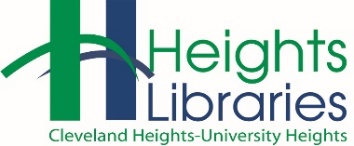 The program is open to Cleveland Heights and University Heights residents between the ages of 16 and 19. Anyone under 18 years must have signed permission from a parent or guardian to participate in the program. Applicants must be able to commit to being at the library at least 16-hours per week for a period of 6 weeks (June 12-July 21) this summer. Family members of current employees or members of the Board of Trustees are not eligible to apply (Per HR Manual, Sec. 2.5 C. 1).Contact InformationContact InformationNameStreet AddressCity & ZIP CodePhone Number (best number to reach you)E-Mail AddressWhy are you interested in the Teen Tech Ambassador Internship? Technology/Computer Skills or Qualifications Please list: What specialty are you interested in?What specialty are you interested in?What specialty are you interested in?___ STEAM Lab___ Media Lab/Music___ Teaching/Public ServiceAvailabilityAvailabilityAvailabilityAvailabilityAvailabilityThe program runs June 12-July 21. Please let us know when you are available.The program runs June 12-July 21. Please let us know when you are available.The program runs June 12-July 21. Please let us know when you are available.The program runs June 12-July 21. Please let us know when you are available.The program runs June 12-July 21. Please let us know when you are available.___ M (morning)___ T (morning)___ W (morning)___ TH (morning)___ F (morning)___ M (afternoon)___ T (afternoon)___ W (afternoon)___ TH (afternoon)___ F (afternoon)___ M (evening)___ T (evening)___ W (evening)___ TH (evening)___ Sat (morning)___ Sun (afternoon)___ Sat (afternoon)Agreement and SignatureAgreement and SignatureI certify that all statements made in my application are true and correct to the best of my knowledge.  I give Cleveland Heights – University Heights Public Libraries the permission to verify all information contained in this application as necessary. Students under 18 years must have permission from their parent or guardian to apply. I certify that all statements made in my application are true and correct to the best of my knowledge.  I give Cleveland Heights – University Heights Public Libraries the permission to verify all information contained in this application as necessary. Students under 18 years must have permission from their parent or guardian to apply. Applicant Name (printed)Applicant SignatureDate of BirthParent/Guardian Name (printed), if applicant is under 18 yearsParent/Guardian SignatureToday’s DatePlease return your completed application, resume and transcripts to:Derrick MasonContinuing Education ManagerLee Road Branch (HKIC) 2345 Lee Road, Cleveland Heights, OH 44118Phone: 216-932-3600 ext. 1287Fax: 216-932-0932Email: dmason@heightslibrary.orgDEADLINE Application packets (application, resume, and school transcript) are due by 5:00 p.m. on Monday, May 22, 2023.